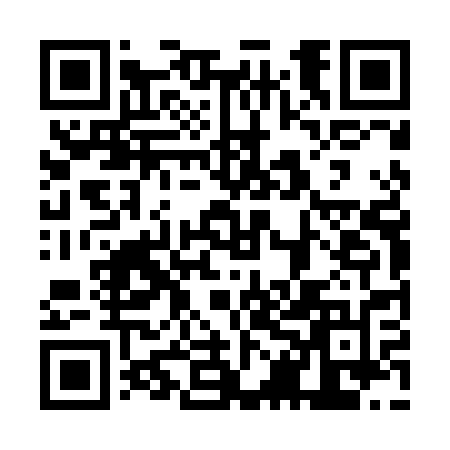 Ramadan times for Kiwity, PolandMon 11 Mar 2024 - Wed 10 Apr 2024High Latitude Method: Angle Based RulePrayer Calculation Method: Muslim World LeagueAsar Calculation Method: HanafiPrayer times provided by https://www.salahtimes.comDateDayFajrSuhurSunriseDhuhrAsrIftarMaghribIsha11Mon4:024:026:0111:473:355:345:347:2612Tue3:593:595:5811:473:375:365:367:2813Wed3:573:575:5611:463:385:385:387:3014Thu3:543:545:5311:463:405:405:407:3215Fri3:513:515:5111:463:425:425:427:3416Sat3:483:485:4811:453:435:445:447:3617Sun3:463:465:4611:453:455:455:457:3918Mon3:433:435:4311:453:465:475:477:4119Tue3:403:405:4111:453:485:495:497:4320Wed3:373:375:3811:443:495:515:517:4521Thu3:343:345:3611:443:515:535:537:4722Fri3:313:315:3411:443:525:555:557:5023Sat3:283:285:3111:433:545:575:577:5224Sun3:253:255:2911:433:555:595:597:5425Mon3:223:225:2611:433:576:016:017:5726Tue3:193:195:2411:423:586:026:027:5927Wed3:163:165:2111:423:596:046:048:0128Thu3:133:135:1911:424:016:066:068:0429Fri3:103:105:1611:424:026:086:088:0630Sat3:073:075:1411:414:046:106:108:0931Sun4:044:046:1112:415:057:127:129:111Mon4:014:016:0912:415:067:147:149:142Tue3:583:586:0612:405:087:157:159:163Wed3:543:546:0412:405:097:177:179:194Thu3:513:516:0112:405:117:197:199:215Fri3:483:485:5912:395:127:217:219:246Sat3:453:455:5712:395:137:237:239:277Sun3:413:415:5412:395:157:257:259:298Mon3:383:385:5212:395:167:277:279:329Tue3:343:345:4912:385:177:297:299:3510Wed3:313:315:4712:385:197:307:309:38